Ursula von der LeyenPortrait réalisé par Enzo.Personnalité emblématique de l’UE ?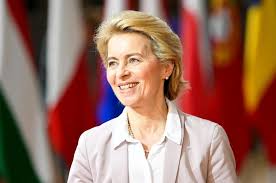 Ursula Von Der Leyen est une femme politique allemande. Elle est l’actuelle présidente de la commission européenne. Elle a des idées très modernes et de ce fait elle peut changer l’avenir des citoyens, comme pour son projet « Pacte Vert ». Elle veut que l’Europe affirme son ambition en renforçant son leadership et que l’Europe aide ses citoyens.Pourquoi ai je choisi Ursula von der Leyen ?J’ai choisie Ursula von der Leyen car c’est une femme et elle est la première femme à présider la commission Européenne. J’aime son projet « Pacte Vert » car c’est vraiment important pour notre avenir car il faut lutter contre la pollution.Date et lieu de naissance :-Elle est née le 8 octobre  1956 à Bruxelles (Belgique)Origines familiales :-Ursula von der Leyen, est issue d'une famille de bourgeois. La plupart de ses ancêtres venaient de Hanovre et de Brême, autrefois indépendants, dans le nord de l'Allemagne. Elle a également une arrière-grand-mère américaine.Etude et parcours professionnel : : Elle a passé son enfance en Belgique et a fréquenté une école européenne en Belgique en 1964, et a ainsi parle couramment l’anglais, l’allemand et le français. En 1976, elle a obtenu un diplôme Abitur en mathématiques et sciences. Entre 1977 et 1980, elle a étudié l'économie à l’université de Göttingen et Münster. Elle a également étudié à la London School of Economics.  A partir de 1980, elle étudie la médecine Hanovre pendant 7 ans. Elle devient docteure. L'année suivante, elle quitte l'Allemagne.                  Elle travaille comme assistante médicale à l'hôpital d'obstétrique et de gynécologie d'Hanovre de 1988. Après la naissance de ses jumelles, elle est femme au foyer à Stanford en Californie de 1992 à 1996, où son mari est professeur à l'Université.Elle revient en Allemagne en 1996 et travaille comme assistante de recherche et chargée de cours au Département d'épidémiologie, de médecine sociale et de systèmes de santé de la faculté de médecine de l'Université de Hanovre de 1998 à 2002. En 2001, elle obtient dans cette institution le titre de licenciée en santé publique. Elle poursuit ensuite une carrière politique en Allemangne et devient ministre fédérale de la Famille, des Personnes âgées, des Femmes et de la Jeunesse en 2005, puis ministre de la Défense.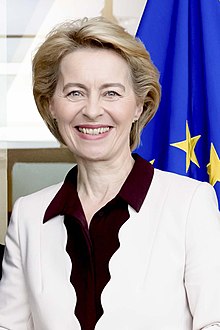 